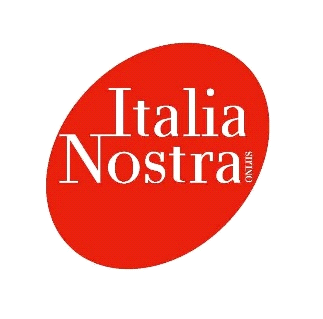 SEZIONE DI LECCEVia Caserta n^373100 Lecce email. lecce@italianostra.org-  marmaestoso@alice.it Presidente: Mario Maestoso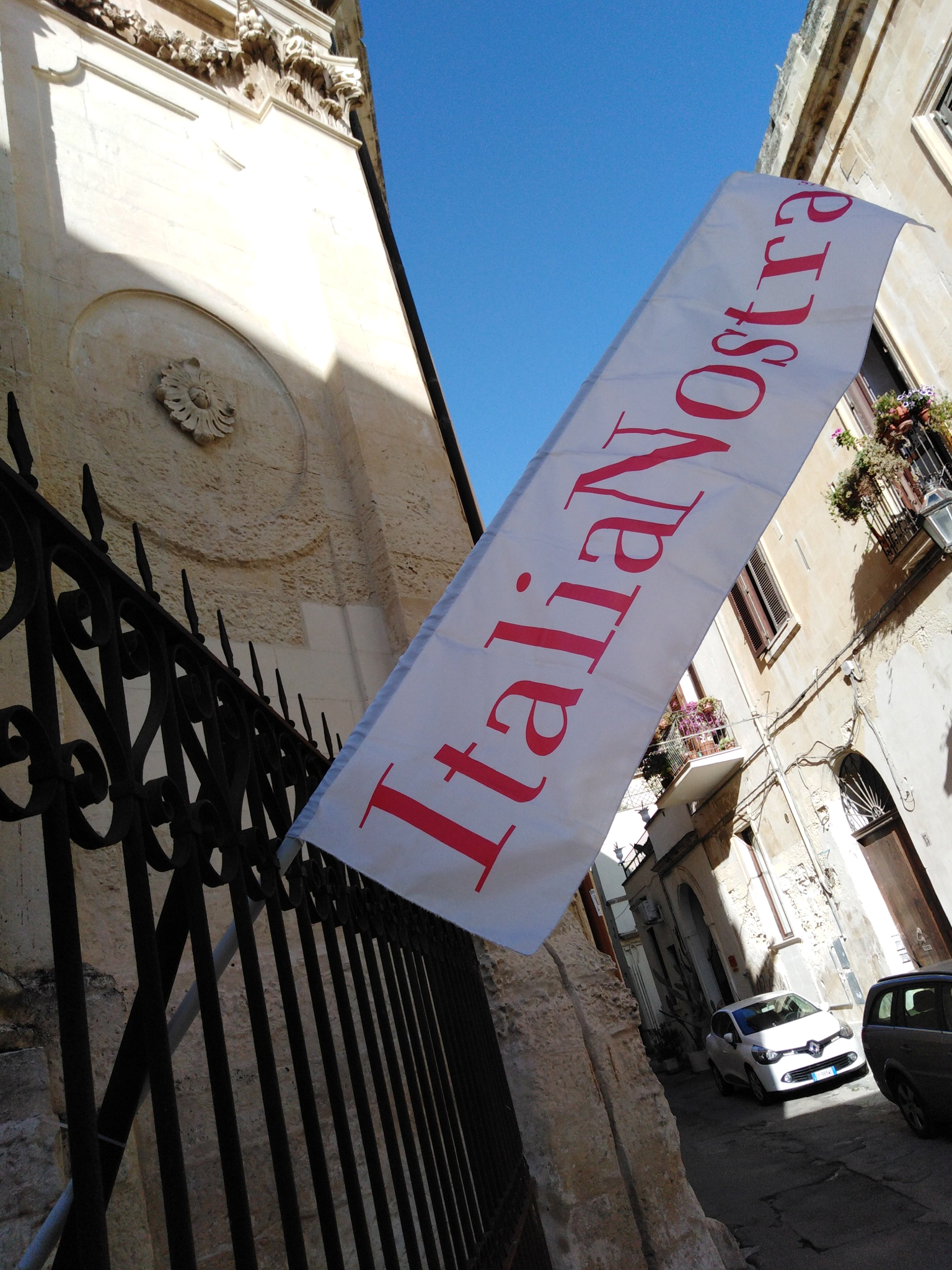 GIORNATA   PROSELITISMOANNO 2020      I soci  di Italia Nostra, sezione di Lecce, il 13-14 giugno 2020, con la riapertura dopo il Covid-19 udurante  l'evento dell'apertura della chiesa  sanificata della Nova  hanno fatto azione di proselitismo verso la cittadinanza,  fornendo anche ai visitatori  quattrocento brosciur che illustravano  notizie sia sulla chiesa che sulle tele di cui edificio è dotato.Sono stati illustrati gli scopi dell'Associazione  di Italia Nostra. sezione di Lecce sul territorio	L'iniziativa è stata apprezzata, tanto che si è adesioni avuto l'iscrizione di dodici  soci presso la nostra sezione a cui sono stati consegnate la tessera di Italia Nostra per i nuovi soci ed il bollino dell'anno 2020 per i rinnovi.Si è avuto inoltre la piacevole sorpresa tra i nuovi   iscritti,   L'esperienza altamente positiva, sarà ripetuta negli altri eventi che la sezione programmerà in futuro  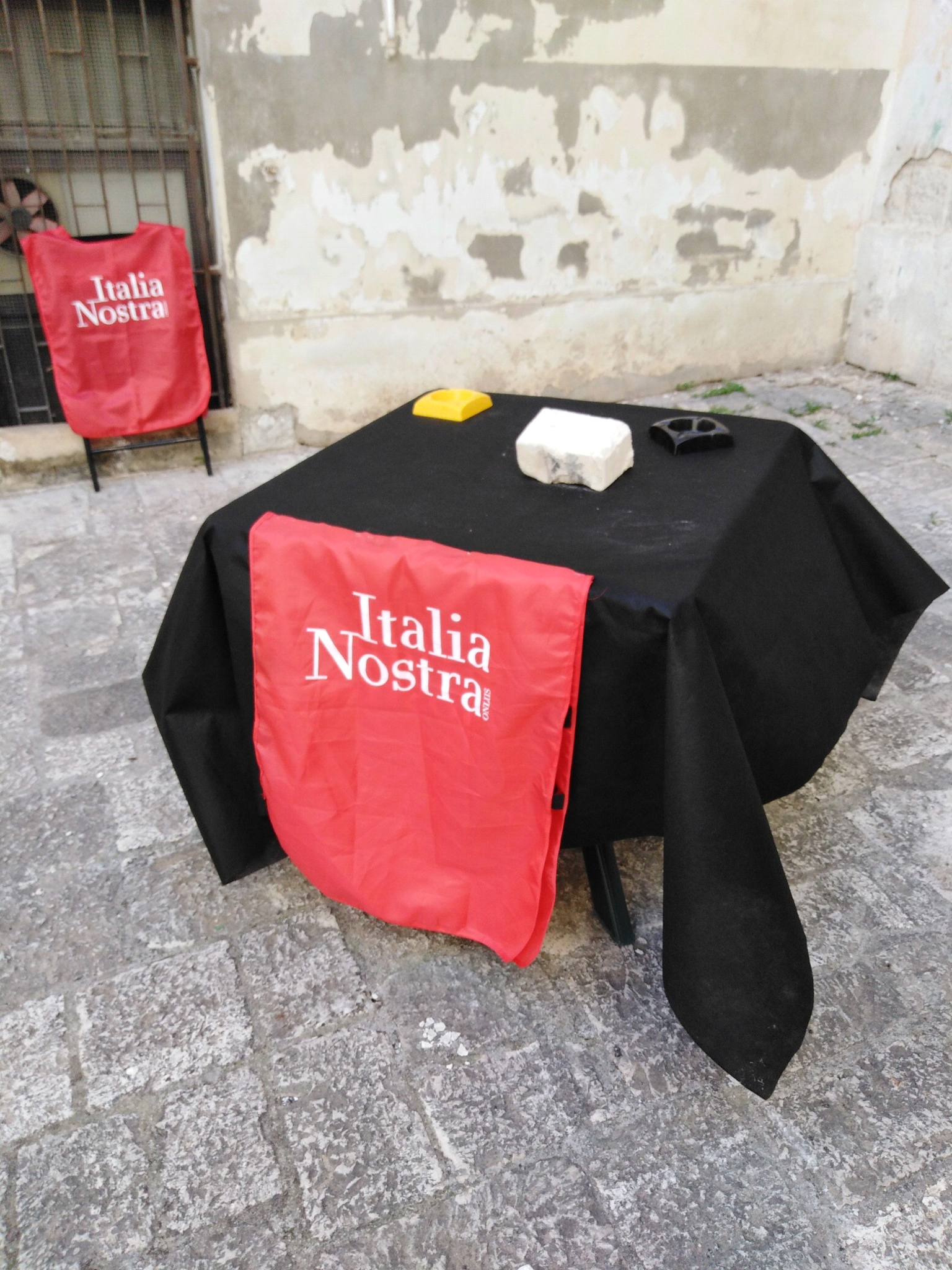 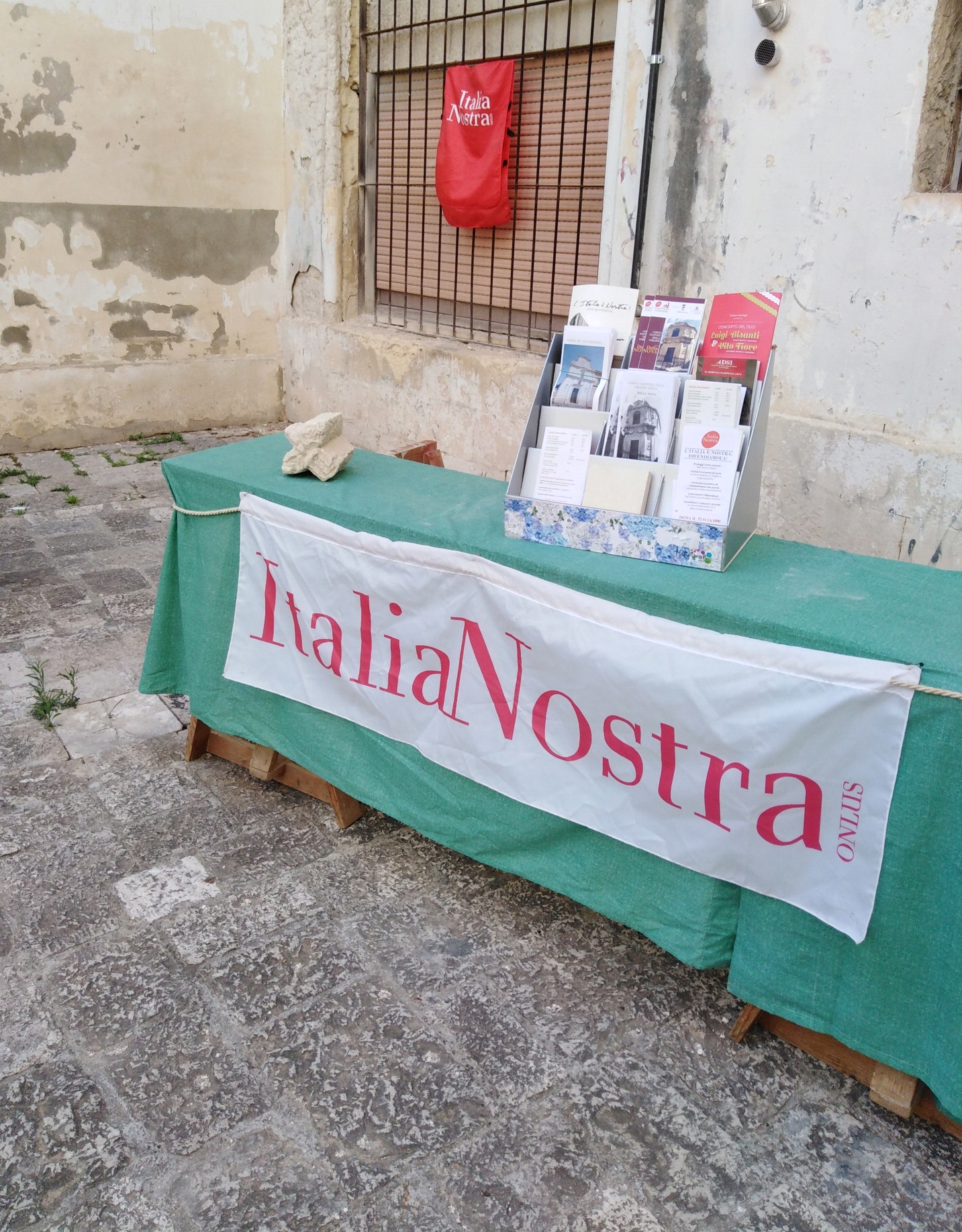 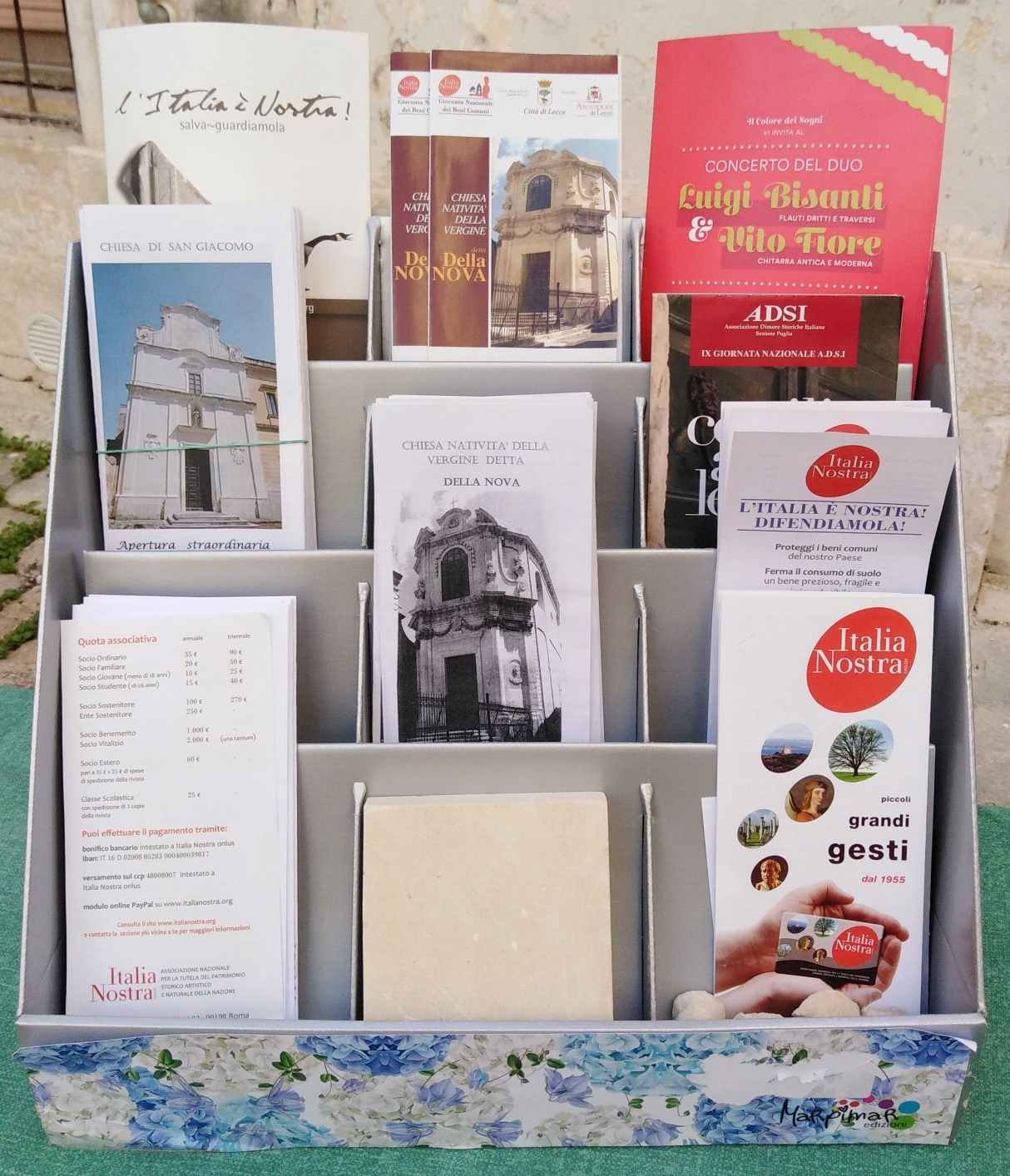 Si è avuto inoltre la piacevole sorpresa tra i nuovi   iscritti, di giovani soci.   L'esperienza altamente positiva, sarà ripetuta negli altri eventi che la sezione programmerà in futuro  